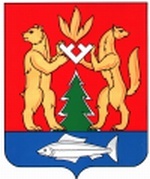 АДМИНИСТРАЦИЯ МУНИЦИПАЛЬНОГО ОБРАЗОВАНИЯ КРАСНОСЕЛЬКУПСКИЙ РАЙОНПОСТАНОВЛЕНИЕ«10» июля 2020 г.                        	                                                            № П-247с. КрасноселькупОб утверждении Административного регламентапредоставления государственной услуги «Выдача разрешения по совместной просьбе родителей на изменение имени ребенка, не достигшего возраста четырнадцати лет, а также на изменение присвоенной ему фамилии на фамилию другого родителя»Руководствуясь Федеральными законами от 27 июля 2010 года № 210-ФЗ «Об организации предоставления государственных и муниципальных услуг», от 29 декабря 2012 года № 273-ФЗ «Об образовании в Российской Федерации», распоряжением Администрации района от 12 февраля 2019 года                                                                                          № Р-78 «О Порядке разработки и утверждения административных регламентов предоставления муниципальных услуг», руководствуясь статьями 29 и 32 Устава муниципального образования Красноселькупский район, Администрация района постановляет:1.Утвердить прилагаемый Административный регламент предоставления государственной услуги «Выдача разрешения по совместной просьбе родителей на изменение имени ребенка, не достигшего возраста четырнадцати лет, а также на изменение присвоенной ему фамилии на фамилию другого родителя».2. Признать утратившими силу:постановление Администрации района от 09 июля 2015 года № П-166 «Об утверждении Административного регламента предоставления государственной услуги «Выдача разрешения по совместной просьбе  родителей на изменение имени ребенка, не достигшего возраста четырнадцати лет, а также на изменение присвоенной ему фамилии другого родителя»;- постановление Администрации района от 17 июня 2016 года № П-177 «О внесении изменений в Административный регламент предоставления  государственной услуги «Выдача разрешения по совместной просьбе родителей на изменение имени ребенка, не достигшего возраста четырнадцати лет, а также на изменение присвоенной ему фамилии на фамилию другого родителя».   	3. Опубликовать настоящее постановление в районной общественно-политической еженедельной газете «Северный край» и разместить на официальном сайте Администрации муниципального образования Красноселькупский район.4. Настоящее постановление вступает в силу со дня его официального опубликования. 5. Контроль за исполнением настоящего постановления возложить на заместителя Главы Администрации района по социальным вопросам.                     Временно исполняющий полномочияГлавы муниципального образования Красноселькупский район                                                                     О.Ф. ПетроваПриложение										УТВЕРЖДЕН										постановлением Администрации 										муниципального образования										Красноселькупский район 
										от «10» июля 2020 г. № П-247АДМИНИСТРАТИВНЫЙ РЕГЛАМЕНТпредоставления государственной услуги«Выдача разрешения по совместной просьбе родителей на изменение имени ребенка, не достигшего возраста четырнадцати лет, а также на изменение присвоенной ему фамилии на фамилию другого родителя»Общие положения1.1.  Предмет регулирования1.1.1. Административный регламент предоставления государственной услуги «Выдача разрешения по совместной просьбе родителей на изменение имени ребенка, не достигшего возраста четырнадцати лет, а также на изменение присвоенной ему фамилии на фамилию другого родителя» (далее – регламент, государственная услуга) разработан в соответствии с Федеральным законом от 27 июля 2010 года № 210-ФЗ «Об организации предоставления государственных и муниципальных услуг» (далее – Федеральный закон № 210-ФЗ).1.1.2. Предметом регулирования настоящего регламента являются отношения, возникающие в связи с предоставлением государственной услуги.1.2. Круг заявителейЗаявителями на предоставление государственной услуги (далее – заявители) являются родители ребенка, не достигшего возраста четырнадцати лет, желающие изменить фамилию и (или) имя ребенку, и проживающие на территории муниципального образования Красноселькупский район.При предоставлении государственной услуги от имени заявителей вправе выступать их представители по доверенности (далее также – заявитель), выданной и оформленной в соответствии с гражданским законодательством Российской Федерации.1.3. Требования к порядку информирования о предоставлении государственной услуги1.3.1. Получение информации заявителями по вопросам предоставления государственной услуги и услуг, которые являются необходимыми и обязательными для предоставления государственной  услуги, сведений о ходе предоставления указанных услуг, а также справочной информации, осуществляется:- при личном обращении заявителя непосредственно специалистами Администрации муниципального образования Красноселькупский район (далее – Уполномоченный орган) в лице Управления образования, специалистами отдела опеки и попечительства, непосредственно предоставляющими государственную услугу (далее – отдел опеки и попечительства), работниками многофункционального центра предоставления государственных и муниципальных услуг (с момента вступления в силу соглашения о взаимодействии между МФЦ и Администрацией муниципального образования) (далее – МФЦ);- с использованием средств телефонной связи при обращении в Уполномоченный орган или в контакт-центр МФЦ;- путем обращения в письменной форме почтой в адрес Уполномоченного органа, по адресу электронной почты Уполномоченного органа;- на стендах и/или с использованием средств электронного информирования в помещении Уполномоченного органа и МФЦ;- на официальном сайте Администрации муниципального образования Красноселькупский район http://selkup.yanao.ru (далее – официальный сайт Администрации), официальном сайте Уполномоченного органа в информационно-телекоммуникационной сети Интернет http://uoks.ru; (далее – сайт Уполномоченного органа) и едином официальном интернет-портале сети МФЦ в Ямало-Ненецком автономном округе в информационно-телекоммуникационной сети Интернет: http://www.mfc.yanao.ru (далее – сайт МФЦ);- в государственной информационной системе «Единый портал государственных и муниципальных услуг (функций)» www.gosuslugi.ru (далее – Единый портал) и/или «Региональный портал государственных и муниципальных услуг (функций) Ямало-Ненецкого автономного округа» www.pgu-yamal.ru (далее – Региональный портал). На Едином портале и /или Региональном портале размещается следующая информация:1) исчерпывающий перечень документов, необходимых для предоставления государственной услуги, требования к оформлению указанных документов, а так же перечень документов, которые заявитель вправе представить по собственной инициативе;2) круг заявителей;3) срок предоставления государственной услуги;4) результаты предоставления государственной услуги, порядок представления документа, являющегося результатом предоставления государственной услуги;5) размер платы, взимаемой за предоставление государственной услуги;6) исчерпывающий перечень оснований для приостановления или отказа в предоставлении государственной услуги;7) о праве заявителя на досудебное (внесудебное) обжалование действий (бездействия) и решений, принятых (осуществляемых) в ходе предоставления государственной услуги;8) формы заявлений (уведомлений, сообщений), используемые при предоставлении государственной услуги.Доступ к указанной информации предоставляется заявителю бесплатно, без выполнения заявителем каких-либо требований, в том числе без использования программного обеспечения, установка которого на технические средства заявителя требует заключения лицензионного или иного соглашения с правообладателем программного обеспечения, предусматривающего взимание платы, регистрацию или авторизацию заявителя или предоставление им персональных данных.1.3.2. При ответах на телефонные звонки и обращения заявителей лично в приемные часы специалисты Уполномоченного органа, участвующие в предоставлении муниципальной услуги, работники МФЦ, участвующие в организации предоставления государственной услуги, подробно и в вежливой (корректной) форме информируют обратившихся по интересующим их вопросам. Ответ на телефонный звонок должен начинаться с информации о наименовании органа, в который поступил звонок, и фамилии специалиста, принявшего телефонный звонок.При невозможности специалиста, принявшего звонок, самостоятельно ответить на поставленные вопросы обратившемуся лицу сообщается телефонный номер, по которому можно получить интересующую его информацию.Устное информирование обратившегося лица осуществляется не более 10 минут.В случае если для подготовки ответа требуется продолжительное время, специалист, осуществляющий устное информирование, предлагает направить обращение о предоставлении письменной информации по вопросам предоставления государственной услуги либо назначает другое удобное для заинтересованного лица время для устного информирования.Письменное информирование по вопросам порядка предоставления государственной услуги осуществляется при получении обращения заинтересованного лица о предоставлении письменной информации по вопросам предоставления государственной услуги.Специалисты Уполномоченного органа, участвующие в предоставлении государственной услуги, работники МФЦ, участвующие в организации предоставления государственной услуги, ответственные за рассмотрение обращения, обеспечивают объективное, всестороннее и своевременное рассмотрение обращения, готовят письменный ответ по существу поставленных вопросов.Рассмотрение письменных обращений осуществляется в течение 30 дней с момента их регистрации в порядке, установленном Федеральным законом от 2 мая 2006 года № 59-ФЗ «О порядке рассмотрения обращений граждан Российской Федерации», путем направления ответов почтовым отправлением или в форме электронного сообщения по адресу электронной почты либо через Единый портал и/или Региональный портал, с момента реализации технической возможности, в зависимости от способа обращения заявителя.1.3.3. Государственное учреждение Ямало-Ненецкого автономного округа «Многофункциональный центр предоставления государственных и муниципальных услуг» (далее также – МФЦ) осуществляет информирование, консультирование заявителей о порядке предоставления государственной услуги в МФЦ, о ходе выполнения запроса о предоставлении государственной услуги, по иным вопросам, связанным с предоставлением государственной услуги, в соответствии с соглашением о взаимодействии между МФЦ и Администрацией муниципального образования Красноселькупский район (с момента вступления в силу соглашения о взаимодействии между МФЦ и Администрацией муниципального образования)  (далее – соглашение о взаимодействии) в секторах информирования МФЦ, на сайте МФЦ, по телефону контакт-центра МФЦ: 8-800-2000-115 (бесплатно по России).Информирование о ходе выполнения запроса по предоставлению государственной услуги может осуществляться МФЦ в случае подачи заявления в МФЦ, либо на Едином портале с выбором способа получения результата услуги через МФЦ.Часы приема заявителей в МФЦ для предоставления государственной услуги и информирования (за исключением нерабочих праздничных дней, установленных статьей 112 Трудового кодекса Российской Федерации) по каждому территориальному отделу МФЦ указаны на сайте МФЦ в разделе «Контакты» / «График работы».Стандарт предоставления государственной услуги2.1. Наименование государственной услугиНаименование государственной услуги – «Выдача разрешения по совместной просьбе родителей на изменение имени ребенка, не достигшего возраста четырнадцати лет, а также на изменение присвоенной ему фамилии на фамилию другого родителя».2.2. Наименование исполнителя государственной услуги2.2.1. Государственную услугу предоставляет Администрация муниципального образования Красноселькупский район  (Уполномоченный орган).Непосредственное предоставление государственной услуги осуществляет отдел опеки и попечительства Управления образования Администрации муниципального образования Красноселькупский район (отдел опеки и попечительства).2.2.2. При предоставлении государственной услуги Уполномоченный орган в целях получения документов (информации), либо осуществления согласований или иных действий, необходимых для предоставления государственной услуги, взаимодействует с миграционным пунктом ОМВД России по Красноселькупскому району.2.2.3. Предоставление муниципальной услуги в МФЦ осуществляется в порядке, определенном соглашением о взаимодействии (с момента вступления в силу соглашения о взаимодействии между МФЦ и Администрацией муниципального образования).2.2.4. Специалисты Уполномоченного органа, работники МФЦ не вправе требовать от заявителя осуществления действий, в том числе согласований, необходимых для получения государственной услуги и связанных с обращением в иные органы местного самоуправления, государственные органы, организации, за исключением получения услуг, включенных в перечень услуг, которые являются необходимыми и обязательными для предоставления государственных и муниципальных услуг, утвержденный Администрацией муниципального образования Красноселькупский район.2.3. Описание результата предоставления государственной услуги2.3.1.Процедура предоставления государственной услуги завершается получением заявителем:- разрешения (распоряжения Администрации муниципального образования Красноселькупский район) на изменение имени ребенка, не достигшего возраста четырнадцати лет, а также на изменение присвоенной ему фамилии на фамилию другого родителя;  уведомления об отказе в выдаче разрешения на изменение имени ребенка, не достигшего возраста четырнадцати лет, а также на изменение присвоенной ему фамилии на фамилию другого родителя на основании информационного письма Уполномоченного органа.2.4. Срок предоставления государственной услуги2.4.1. Срок предоставления государственной услуги с учетом необходимости обращения в организации, участвующие в предоставлении государственной услуги, - 15 календарных дней с момента регистрации запроса (заявления, обращения) и иных документов, необходимых для предоставления государственной услуги, в Уполномоченный орган.2.4.2. В случае направления заявителем запроса и иных документов, необходимых для предоставления государственной услуги, посредством почтового отправления либо в электронной форме либо через МФЦ, срок предоставления государственной услуги исчисляется со дня регистрации запроса в Уполномоченном органе.2.4.3. Срок выдачи (направления) документов, являющихся результатом предоставления государственной услуги, составляет:1) при личном приеме – в день обращения заявителя в течение 15 минут;2) через МФЦ – срок передачи результата предоставления услуги в МФЦ определяется соглашением о взаимодействии (с момента вступления в силу соглашения о взаимодействии между МФЦ и Администрацией муниципального образования);3) в электронной форме – в срок, не превышающий одного рабочего дня;4) посредством почтового отправления  -  три рабочих дня.2.5. Перечень нормативных правовых актов, регулирующих отношения, возникающие в связи с предоставлением государственной услугиПеречень нормативных правовых актов, регулирующих предоставление государственной услуги (с указанием их реквизитов и источников официального опубликования), размещен на официальном сайте Администрации муниципального образования Красноселькупский район в разделе Деятельность «Оказание государственных услуг и (или) функций», на сайте Управления образования Администрации муниципального образования Красноселькупский район в разделе Документы, на Едином портале и Региональном портале.2.6. Исчерпывающий перечень документов, необходимых в соответствии с нормативными правовыми актами для предоставления государственной услуги и услуг, которые являются необходимыми и обязательными для предоставления государственно услуги, подлежащих представлению заявителем, способы их получения заявителем, в том числе в электронной форме, порядок их представления2.6.1. Основанием для начала оказания государственной услуги является поступление в Уполномоченный орган заявления о предоставлении государственной услуги (далее – заявление, запрос). 2.6.2. Заявление о предоставлении государственной услуги предоставляется в свободной форме. Рекомендуемая форма заявления приведена в приложении № 1 к настоящему регламенту. Образец заполнения рекомендуемой формы заявления приведен в приложении № 3 к настоящему регламенту.2.6.3. Заявление (документы) может быть подано заявителем в Уполномоченный орган одним из следующих способов:- лично;- через законного представителя;- с использованием средств почтовой связи;- в электронной форме, в том числе с использованием Единого портала и/или Регионального портала (с момента реализации технической возможности);-  при обращении в МФЦ (с момента вступления в силу соответствующего соглашения о взаимодействии). В данном случае заявление на получение услуги заполняется работником МФЦ в автоматизированной информационной системе МФЦ (далее – АИС МФЦ).2.6.4. При личном обращении заявителя за услугой предъявляется документ удостоверяющий личность. При обращении представителя заявителя предъявляется документ удостоверяющий личность представителя и доверенность, составленная в соответствии с требованиями гражданского законодательства Российской Федерации, либо иной документ, содержащий полномочия представлять интересы заявителя при предоставлении государственной услуги.2.6.5. Перечень документов, прилагаемых к заявлению, которые заявитель должен представить самостоятельно:а) свидетельство о рождении малолетнего ребенка; б) в случае если заявители обратились за предоставлением государственной услуги в отношении ребенка, достигшего возраста десяти лет, предоставляется письменное согласие ребенка на изменение ему имени (фамилии). Рекомендуемая форма согласия приведена в приложении № 2 к настоящему регламенту. Образец заполнения рекомендуемой формы согласия приведен в приложении № 4 к настоящему регламенту.2.6.6. На основании заявления только одного из родителей разрешение на изменение фамилии и (или) имени ребенка возможно при предоставлении дополнительно одного из следующих документов:1) копии вступившего в законную силу решения суда о лишении второго родителя ребенка родительских прав, выдаваемой судом, вынесшим данное решение;2)  копии вступившего в законную силу решения суда о признании второго родителя ребенка недееспособным, выдаваемой судом, вынесшим данное решение;3) копии вступившего в законную силу решения суда о признании второго родителя ребенка безвестно отсутствующим, выдаваемой судом, вынесшим данное решение;4) свидетельства о смерти второго родителя;5) документа, подтверждающего уклонение родителя без уважительных причин от воспитания и содержания ребенка;6) справки о рождении (форма № 2) ребенка, в которой указано, что сведения об отце  внесены  в документ на основании информации, предоставленной женщиной (либо сведения о матери внесены со слов мужчины).2.6.7. Документы, представляемые заявителем, должны соответствовать следующим требованиям:- в документах не должно быть подчисток, приписок, зачеркнутых слов и иных неоговоренных исправлений;- документы не должны быть исполнены карандашом;- документы не должны иметь повреждений, наличие которых допускает многозначность истолкования содержания.2.7. Исчерпывающий перечень документов, необходимых в соответствии с нормативными правовыми актами для предоставления государственной услуги, которые находятся в распоряжении государственных органов, органов местного самоуправления и иных органов, участвующих в предоставлении государственной услуги, которые заявитель вправе представить, а также способы их получения заявителями, в том числе в электронной форме, порядок их представления2.7.1. В перечень документов, необходимых для предоставления государственной услуги, которые находятся в распоряжении государственных органов, органов местного самоуправления и иных организаций, запрашиваемых в рамках межведомственного информационного взаимодействия и которые заявитель вправе представить по собственной инициативе, входит:- свидетельство о регистрации ребенка по месту жительства или по месту пребывания на закрепленной территории или документ, содержащий сведения о регистрации ребенка по месту жительства или по месту пребывания (оригинал в одном экземпляре). Заявитель может получить данный документ в Министерстве внутренних дел Российской Федерации в рамках предоставления государственной услуги «Регистрационный учет граждан Российской Федерации по месту пребывания и по месту жительства в пределах Российской Федерации».2.7.2. Непредставление заявителем документов, указанных в пункте 2.7.1. настоящего регламента, не является основанием для отказа в предоставлении государственной услуги.В случае если документы, указанные в пункте 2.7.1. настоящего регламента, не представлены заявителем, специалист Уполномоченного органа, ответственный за предоставление услуги, запрашивает их в порядке межведомственного информационного взаимодействия.2.7.3. Специалисты Уполномоченного органа, работники МФЦ не вправе требовать от заявителя:представления документов и информации или осуществления действий, представление или осуществление которых не предусмотрено нормативными правовыми актами, регулирующими отношения, возникающие в связи с предоставлением государственной услуги;представления документов и информации, в том числе подтверждающих внесение заявителем платы за предоставление государственной услуги, которые находятся в распоряжении органов, предоставляющих государственные услуги, органов, предоставляющих муниципальные услуги, иных государственных органов, органов местного самоуправления либо подведомственных государственным органам или органам местного самоуправления организаций, участвующих в предоставлении предусмотренных частью 1 статьи 1 Федерального закона № 210-ФЗ, в соответствии с нормативными правовыми актами Российской Федерации, нормативными правовыми актами субъектов Российской Федерации, муниципальными правовыми актами, за исключением документов, включенных в определенный частью 6 статьи 7 Федерального закона № 210-ФЗ перечень документов;осуществления действий, в том числе согласований, необходимых для получения государственных и муниципальных услуг и связанных с обращением в иные государственные органы, органы местного самоуправления, организации, за исключением получения услуг и получения документов и информации, предоставляемых в результате предоставления таких услуг, включенных в перечни, указанные в части 1 статьи 9 Федерального закона № 210-ФЗ; представления документов и информации, отсутствие и (или) недостоверность которых не указывались при первоначальном отказе в приеме документов, необходимых для предоставления муниципальной услуги, либо в предоставлении муниципальной услуги, за исключением случаев, предусмотренных пунктом 4 части 1 статьи 7 Федерального закона № 210-ФЗ.2.8. Исчерпывающие перечни оснований для отказа в приеме документов, необходимых для предоставления государственной услуги, а также устанавливаемых федеральными законами, принимаемыми в соответствии с ними иными нормативными правовыми актами Российской Федерации, законами и иными нормативными правовыми актами автономного округа оснований для приостановления предоставления государственной услуги или отказа в предоставлении государственной услуги2.8.1. Основания для отказа в приеме документов, необходимых для предоставления государственной услуги, отсутствуют.2.8.2. Основания для приостановления предоставления государственной услуги отсутствуют.2.8.3. Основаниями для отказа в предоставлении государственной услуги являются:1) не представлены документы, предусмотренные пунктом 2.6.5. и 2.6.6. настоящего регламента;2) случаи, предусмотренные пунктом 4 части 1 статьи 7 Федерального закона № 210-ФЗ.2.9.Перечень услуг, которые являются необходимыми и обязательными для предоставления государственной услуги2.9.1. Государственная услуга предоставляется без предоставления услуг, которые являются необходимыми и обязательными для предоставления государственной услуги.2.10. Порядок, размер и основания взимания государственной пошлиныили иной платы, взимаемой за предоставление государственной услуги2.10.1. Государственная услуга предоставляется бесплатно.2.10.2. В случае внесения в выданный по результатам предоставления государственной услуги документ изменений, направленных на исправление ошибок, допущенных по вине специалистов и (или) должностного лица Уполномоченного органа, МФЦ и (или) работника МФЦ, с заявителя плата не взымается.2.11. Максимальный срок ожидания в очереди при подаче запроса о предоставлении государственной услуги и при получении результата предоставления государственной услуги2.11.1. Максимальное время ожидания в очереди при подаче запроса о предоставлении государственной услуги не должно превышать 15 минут.2.11.2. Максимальное время ожидания в очереди при получении результата предоставления государственной услуги не должно превышать 15 минут.2.12. Срок и порядок регистрации запроса заявителя о предоставлении государственной услуги, в том числе в электронной форме2.12.1. Заявление и документы, необходимые для предоставления государственной услуги, регистрируются в день их представления (поступления) в Уполномоченный орган в порядке, предусмотренном подразделом 3.2.настоящего регламента, в течение 10 минут.Регистрация запроса заявителя, поступившего в Уполномоченный орган в электронной форме в выходной (нерабочий или праздничный) день, осуществляется в первый, следующий за ним, рабочий день.2.13. Требования к помещениям, в которых предоставляется государственная услуга2.13.1. Прием заявителей осуществляется Уполномоченным органом в специально подготовленных для этих целей помещениях.2.13.2. Вход в здание, в котором размещены помещения Уполномоченного органа, должно быть оборудовано информационной табличкой (вывеской), предназначенной для доведения до сведения заинтересованных лиц следующей информации:  наименование Уполномоченного органа; режим его работы; адрес официального интернет-сайта;телефонные номера и адреса электронной почты для получения справочной информации 2.13.3. В местах приема заявителей на видном месте размещаются схемы расположения средств пожаротушения и путей эвакуации посетителей и специалистов Уполномоченного органа. Вход и выход из помещения для приема заявителей оборудуются соответствующими указателями с автономными источниками бесперебойного питания.2.13.4. Места, где осуществляется прием заявителей по вопросам, связанным с предоставлением муниципальной услуги, оборудуются системой вентиляции воздуха, средствами пожаротушения и оповещения о возникновении чрезвычайной ситуации.Габаритные размеры, очертания и свойства сектора ожидания определяются с учетом необходимости создания оптимальных условий для работы специалистов Уполномоченного органа, а также для комфортного обслуживания посетителей.2.13.5. Для заполнения документов сектор ожидания оборудуется стульями, столами (стойками), информационными стендами, образцами заполнения документов, бланками заявлений и канцелярскими принадлежностями.2.13.6. Служебные кабинеты специалистов, участвующих в предоставлении государственной услуги, в которых осуществляется прием заявителей, должны быть оборудованы вывесками с указанием номера кабинета и фамилии, имени, отчества и должности специалиста, ведущего прием.2.13.7. В местах приема заявителей предусматривается оборудование доступных мест общественного пользования (туалетов) и места для хранения верхней одежды.2.13.8. Требования к помещению должны соответствовать санитарно-эпидемиологическим правилам и нормативам «Гигиенические требования к персональным электронно-вычислительным машинам и организации работы. СанПиН 2.2.2/2.4.1340-03», утвержденным постановлением Главного государственного санитарного врача РФ от 03.06.2003 N 118.2.13.9. Требования к обеспечению условий доступности для инвалидов помещений, зданий и иных сооружений Уполномоченного органа и предоставляемой в них государственной услуге.Уполномоченный орган обеспечивает инвалидам, включая инвалидов, использующих кресла-коляски и собак-проводников:1) условия беспрепятственного доступа к объекту (зданию, помещению), в котором предоставляется муниципальная услуга;2) возможность самостоятельного передвижения по территории, на которой расположен объект (здание, помещение), в котором предоставляется государственная услуга, а также входа в такой объект и выхода из него, посадки в транспортное средство и высадки из него, в том числе с использованием кресла-коляски;3) сопровождение инвалидов, имеющих стойкие расстройства функции зрения и самостоятельного передвижения;4) надлежащее размещение оборудования и носителей информации, необходимых для обеспечения беспрепятственного доступа инвалидов к объекту (зданию, помещению), в котором предоставляется государственная услуга с учетом ограничений их жизнедеятельности;5) дублирование необходимой для инвалидов звуковой и зрительной информации, а также надписей, знаков и иной текстовой и графической информации знаками, выполненными рельефно-точечным шрифтом Брайля;6) допуск сурдопереводчика и тифлосурдопереводчика;7) допуск собаки-проводника на объект (здание, помещение), в котором предоставляется государственная услуга, при наличии документа, подтверждающего ее специальное обучение и выдаваемого по форме и в порядке, которые установлены приказом Министерства труда и социальной защиты Российской Федерации от 22 июня 2015 года N 386н «Об утверждении формы документа, подтверждающего специальное обучение собаки-проводника, и порядка его выдачи»;8) оказание инвалидам помощи в преодолении барьеров, мешающих получению ими государственной услуги наравне с другими лицами.При невозможности полностью приспособить к потребностям инвалидов объект, в котором предоставляется государственная услуга, собственник объекта (здания) принимает (до реконструкции или капитального ремонта объекта) согласованные с общественным объединением инвалидов, осуществляющим свою деятельность на территории муниципального образования Красноселькупский район, меры для обеспечения доступа инвалидов к месту предоставления государственной услуги либо, когда это возможно, обеспечивает ее предоставление по месту жительства инвалида или в дистанционном режиме.2.13.10. На территории, прилегающей к зданию, в котором Уполномоченным органом предоставляется государственная услуга, оборудуются места для парковки транспортных средств. Доступ заявителей к парковочным местам является бесплатным.На каждой стоянке транспортных средств выделяется не менее 10% мест (но не менее одного места) для бесплатной парковки транспортных средств, управляемых инвалидами I, II групп, а также инвалидами III группы в порядке, установленном Правительством Российской Федерации, и транспортных средств, перевозящих таких инвалидов и (или) детей-инвалидов. 2.13.11. Требования к помещениям сектора информирования и ожидания, сектора приема заявителей МФЦ определяются Правилами организации деятельности МФЦ, утвержденными Правительством Российской Федерации.2.14. Показатели доступности и качества государственной услугиПоказателями доступности и качества государственной услуги являются:2.15. Иные требования, в том числе учитывающие особенности предоставления государственной услуги по экстерриториальному принципу (в случае, если государственная услуга предоставляется по экстерриториальному принципу) и особенности предоставления государственной услуги в электронной формеУслуга не предоставляется по экстерриториальному принципу.	2.15.2. С момента реализации технической возможности государственная услуга может быть предоставлена в электронной форме посредством Регионального портала и/или Единого портала для заявителей, прошедших процедуру регистрации и авторизации в федеральной государственной информационной системе «Единая система идентификации и аутентификации в инфраструктуре, обеспечивающей информационно-технологическое взаимодействие информационных систем, используемых для предоставления государственных и муниципальных услуг в электронной форме» и/или использующих при получении государственной услуги в электронной форме универсальную электронную карту.	2.15.3. Виды электронных подписей, использование которых допускается при обращении за получением государственных и муниципальных услуг, и порядок их использования установлены постановлением Правительства Российской Федерации от 25.06.2012 № 634 «О видах электронной подписи, использование которых допускается при обращении за получением государственных и муниципальных услуг» и постановлением Правительства РФ от 25.08.2012 № 852 «Об утверждении Правил использования усиленной квалифицированной электронной подписи при обращении за получением государственных и муниципальных услуг и о внесении изменения в Правила разработки и утверждения административных регламентов предоставления государственных услуг».	2.15.4. При обращении физического лица за получением государственной услуги в электронной форме с использованием единой системы идентификации и аутентификации заявитель – физическое лицо может использовать простую электронную подпись при условии, что при выдаче ключа простой электронной подписи личность физического лица установлена при личном приеме.Состав, последовательность и сроки выполнения административных процедур, требования к порядку их выполнения, в том числе особенности выполнения административных процедур (действий) в электронной формеПеречень административных процедурПредоставление государственной услуги включает в себя следующие административные процедуры:1) прием запросов заявителей о предоставлении государственной услуги и иных документов, необходимых для предоставления государственной  услуги;2) формирование и направление межведомственного запроса;3) рассмотрение документов, принятие решения о предоставлении государственной услуги, оформление результата предоставления государственной услуги;4) выдача результата предоставления государственной услуги заявителю.В разделе 3 приведены порядки:– осуществления в электронной форме административных процедур (действий), в том числе с использованием Единого портала и/или Регионального портала, официального сайта Уполномоченного органа» - подраздел 3.6. настоящего регламента;– исправления допущенных опечаток и ошибок в документах, выданных в результате предоставления государственной услуги – подраздел 3.7. настоящего регламента.Прием запросов заявителей о предоставлении государственной услуги и иных документов, необходимых для предоставления государственной услугиОснованием для начала исполнения административной процедуры является обращение заявителя в Уполномоченный орган с запросом о предоставлении государственной услуги и приложенными к нему документами, поступление в Уполномоченный орган запроса, поданного через МФЦ (при наличии вступившего в силу соглашения о взаимодействии), через информационно-телекоммуникационные сети общего пользования в электронной форме, в том числе посредством Единого портала и/или Регионального портала (с момента реализации технической возможности), или почтовым отправлением.Специалист Уполномоченного органа, в обязанности которого входит прием и регистрация документов:1) устанавливает личность заявителя на основании паспорта гражданина Российской Федерации и иных документов, удостоверяющих личность заявителя, в соответствии с законодательством Российской Федерации;2) в случае если заявителем по собственной инициативе представлены, документы, предусмотренные пунктом 2.7.1. настоящего регламента, приобщает данные документы к комплекту документов заявителя;3) регистрирует поступление запроса о предоставлении государственной услуги и документов, представленных заявителем, и в соответствии с установленными правилами делопроизводства формирует комплект документов заявителя;4) сообщает заявителю номер и дату регистрации заявления;5) передает заявление и документы специалисту Уполномоченного органа, уполномоченному на рассмотрение обращения заявителя.Критерием принятия решения является факт соответствии заявления и приложенных к нему документов требованиям, установленным  настоящим регламентом.Результатом административной процедуры является регистрация заявления (документов) и направление заявления (документов) специалисту Уполномоченного органа, уполномоченному на рассмотрение обращения заявителя.Способом фиксации результата административной процедуры является указание даты регистрации и присвоение запросу заявителя регистрационного номера.Продолжительность административной процедуры, в том числе при обращении в Уполномоченный орган – не более 15 минут.Формирование и направление межведомственного запросаОснованием для начала исполнения административной процедуры формирования и направления межведомственного запроса является непредставление заявителем документов, которые находятся в распоряжении государственных органов, органов местного самоуправления и иных организаций, участвующих в предоставлении государственной услуги.В случае если заявителем не представлены указанные в пункте 2.7.1. настоящего регламента документы, специалист, ответственный за формирование и направление межведомственного запроса, направляет в адрес государственных органов, органов местного самоуправления и иных организаций, участвующих в предоставлении государственной услуги, соответствующие межведомственные запросы.Порядок направления межведомственных запросов, а также состав сведений, необходимых для представления документа и (или) информации, которые необходимы для оказания государственной услуги, определяются в соответствии с законодательством Российской Федерации.Межведомственный запрос формируется и направляется в форме электронного документа, подписанного усиленной квалифицированной электронной подписью, по каналам системы межведомственного электронного взаимодействия. При отсутствии технической возможности формирования и направления межведомственного запроса в форме электронного документа по каналам системы межведомственного электронного взаимодействия межведомственный запрос направляется на бумажном носителе: по почте; по факсу с одновременным его направлением по почте или курьерской доставкой.Срок подготовки межведомственного запроса специалистом, ответственным за формирование и направление межведомственного запроса, не может превышать 3-х рабочих дней.Срок подготовки и направления ответа на межведомственный запрос о представлении документов и информации для предоставления государственной услуги с использованием межведомственного информационного взаимодействия не может превышать 5 рабочих дней со дня поступления межведомственного запроса в орган или организацию, предоставляющие документ и информацию, если иные сроки подготовки и направления ответа на межведомственный запрос не установлены федеральными законами, правовыми актами Правительства Российской Федерации и принятыми в соответствии с федеральными законами нормативными правовыми актами субъектов Российской Федерации.После поступления ответа на межведомственный запрос, при его направлении на бумажном носителе, специалист, ответственный за формирование и направление межведомственного запроса, регистрирует полученный ответ в установленном порядке и передает специалисту, ответственному за рассмотрение документов, принятие решения о предоставлении (отказе в предоставлении) государственной услуги, оформление результата предоставления государственной услуги, в день поступления таких документов (сведений).Критерием принятия решения административной процедуры является необходимость (отсутствие необходимости) в направлении межведомственных запросов.Способом фиксации административной процедуры является регистрация межведомственного запроса.Максимальный срок выполнения административной процедуры составляет 10 рабочих дней.Результатом административной процедуры является полученный ответ на межведомственный запрос.Процедура формирования и направления межведомственного запроса работниками МФЦ устанавливаются в соответствии с заключенным соглашением о взаимодействии (с момента вступления в силу соглашения о взаимодействии между МФЦ и Администрацией муниципального образования). Рассмотрение документов, принятие решения о предоставлении государственной услуги, оформление результата предоставления государственной услугиОснованием начала исполнения административной процедуры является получение специалистом, ответственным за рассмотрение документов, комплекта документов заявителя и результатов межведомственных запросов.При получении комплекта документов, указанных в пункте 3.3.1, специалист, ответственный за рассмотрение документов:1) устанавливает предмет обращения заявителя;2) устанавливает принадлежность заявителя к кругу лиц, имеющих право на получение государственной услуги;3) проверяет наличие оснований для отказа в предоставлении государственной услуги, предусмотренных в подразделе 2.8. настоящего регламента;4) устанавливает наличие полномочий Уполномоченного органа по рассмотрению обращения заявителя.В случае если предоставление государственной услуги входит в полномочия Уполномоченного органа и отсутствуют определенные подразделом 2.8 настоящего регламента основания для отказа в предоставлении государственной услуги, специалист, ответственный за рассмотрение документов, готовит в двух экземплярах проект распоряжения Администрации муниципального образования Красноселькупский район «О выдаче разрешения на изменение имени ребенка, не достигшего возраста четырнадцати лет, а также на изменение присвоенной фамилии на фамилию другого родителя»  (далее – проект решения о предоставлении государственной услуги) и передает указанный проект на рассмотрение должностному лицу Уполномоченного органа, имеющему полномочия на принятие решения о предоставлении (отказе в предоставлении) государственной услуги (далее – уполномоченное лицо).В случае, если имеются определенные подразделом 2.8 настоящего регламента основания для отказа в предоставлении государственной услуги, специалист, ответственный за рассмотрение документов, готовит в двух экземплярах проект решения (информационное письмо) об отказе в предоставлении государственной услуги и передает указанный проект на рассмотрение уполномоченному лицу.Уполномоченное лицо рассматривает проект решения о предоставлении (отказе в предоставлении) государственной услуги и в случае соответствия указанного проекта требованиям, установленным настоящим регламентом, а также иным действующим нормативным правовым актам, определяющим порядок предоставления государственной услуги, подписывает данный проект и возвращает его специалисту, ответственному за рассмотрение документов, для дальнейшего оформления. Специалист, ответственный за рассмотрение документов:- оформляет решение о предоставлении (отказе в предоставлении) государственной услуги в соответствии с установленными требованиями делопроизводства;- передает принятое решение о предоставлении  (отказе в предоставлении) государственной услуги специалисту, ответственному за выдачу результата предоставления государственной услуги заявителю.Критерием принятия решения при выполнении административной процедуры является наличие или отсутствие оснований для отказа в предоставлении государственной услуги.Результатом административной процедуры является подписание уполномоченным лицом решения о предоставлении государственной услуги или об отказе в предоставлении государственной услуги.Способом фиксации результата административной процедуры является присвоение регистрационного номера решения о предоставлении государственной услуги или об отказе в предоставлении государственной услуги.Продолжительность административной процедуры составляет не более 1 рабочего дня.Выдача результата предоставления государственной услуги заявителю Основанием для начала исполнения административной процедуры выдачи результата предоставления государственной услуги является подписание уполномоченным лицом решения о предоставлении или об отказе в предоставлении государственной услуги и поступление его специалисту, ответственному за выдачу результата предоставления государственной услуги.Решение о предоставлении или об отказе в предоставлении государственной услуги регистрирует специалист, ответственный за делопроизводство, в соответствии с установленными правилами ведения делопроизводства.Решение о предоставлении или об отказе в предоставлении государственной услуги с присвоенным регистрационным номером специалист, ответственный за выдачу результата предоставления государственной услуги, передает заявителю одним из указанных способов:– вручает лично заявителю под роспись;–почтовым отправлением по адресу, указанному заявителем;–направляет по адресу электронной почты, либо с момента реализации технической возможности обеспечивает направление заявителю уведомления в личный кабинет на Региональном портале и (или) Едином портале, если иной порядок выдачи документа не определен заявителем при подаче запроса.Один экземпляр решения и документы, предоставленные заявителем, остаются на хранении в Уполномоченном органе.Критерием принятия решения при выполнении административной процедуры является выбранный заявителем способ получения результата предоставления государственной услуги.Результатом административной процедуры является выдача (направление) заявителю решения о предоставлении или об отказе в предоставлении государственной услуги.Способом фиксации результата административной процедуры является документированное подтверждение направления (вручения) заявителю решения о предоставлении или об отказе в предоставлении государственной услуги.Продолжительность административной процедуры не более 3 рабочих дней.При выборе заявителем получения документов, являющихся результатом предоставления муниципальной услуги через МФЦ, процедура выдачи документов осуществляется в соответствии с требованиями нормативных правовых документов. Срок выдачи работником МФЦ результата предоставления муниципальной услуги, устанавливается в соответствующем соглашении о взаимодействии (с момента вступления в силу соглашения о взаимодействии между МФЦ и Администрацией муниципального образования). Порядок осуществления в электронной форме административных процедур (действий) в случае предоставления государственной услуги в электронной форме, в том числе с использованием Единого портала и (или) Регионального портала, официального сайта Уполномоченного органаПеречень действий при предоставлении государственной услуги в электронной форме:	- получение информации о порядке и сроках предоставления услуги;- запись на прием в Уполномоченный орган для подачи запроса о предоставлении муниципальной услуги;- формирование запроса о предоставлении муниципальной услуги;- прием и регистрация Уполномоченным органом запроса и иных документов, необходимых для предоставления муниципальной услуги;- оплата государственной пошлины за предоставление муниципальной услуги и уплата иных платежей, взимаемых в соответствие с законодательством Российской Федерации;- получение результата предоставления муниципальной услуги;- получение сведений о ходе выполнения запроса;- осуществление оценки качества предоставления услуги;- досудебное (внесудебное) обжалование решений и действий (бездействия) Уполномоченного органа, должностного лица Уполномоченного органа либо муниципального служащего.3.6.2. Получение информации о порядке и сроках предоставления услуги, в том числе в электронной форме, осуществляется заявителями на Едином портале и/или Региональном портале, а также иными способами, указанными в пункте 1.3.1. настоящего регламента.3.6.3. Запись на прием для подачи запроса о предоставлении государственной услуги.	В целях предоставления государственной услуги Уполномоченным органом осуществляется прием заявителей по предварительной записи.	Запись на прием проводится посредством  Единого портала и /или Регионального портала (с момента реализации технической возможности).	Заявителю предоставляется возможность записи в любые свободные для приема дату и время в пределах установленного в Уполномоченном органе графика приема заявителей.	Уполномоченный орган не вправе требовать от заявителя совершения иных действий, кроме прохождения идентификации и аутентификации в соответствии с нормативными правовыми актами Российской Федерации, указания цели приема, а также предоставления сведений, необходимых для расчета длительности временного интервала, который необходимо забронировать для приема.3.6.4. Формирование запроса о предоставлении государственной услуги (с момента реализации технической возможности).Формирование запроса заявителем осуществляется посредством заполнения электронной формы запроса на Едином портале и/или Региональном портале, официальном сайте Уполномоченного органа без необходимости дополнительной подачи запроса в какой-либо иной форме.На Едином портале и/или Региональном портале, официальном сайте Уполномоченного органа размещаются образцы заполнения электронной формы запроса.Форматно-логическая проверка сформированного запроса осуществляется автоматически после заполнения заявителем каждого из полей электронной формы запроса. При выявлении некорректно заполненного поля электронной формы запроса заявитель уведомляется о характере выявленной ошибки и порядке ее устранения посредством информационного сообщения непосредственно в электронной форме запроса.При формировании запроса заявителю обеспечивается:- возможность копирования и сохранения запроса и иных документов, указанных в пункте  настоящего  регламента, необходимых для предоставления государственной услуги;- возможность печати на бумажном носителе копии электронной формы запроса;- сохранение ранее введенных в электронную форму запроса значений в любой момент по желанию пользователя, в том числе при возникновении ошибок ввода и возврате для повторного ввода значений в электронную форму запроса;- заполнение полей электронной формы запроса до начала ввода сведений заявителем с использованием сведений, размещенных в федеральной государственной информационной системе «Единая система идентификации и аутентификации в инфраструктуре, обеспечивающей информационно-технологическое взаимодействие информационных систем, используемых для предоставления государственных и муниципальных услуг в электронной форме» (далее – единая система идентификации и аутентификации), и сведений, опубликованных на Едином портале и/или Региональном портале, официальном сайте Уполномоченного органа, в части, касающейся сведений, отсутствующих в единой системе идентификации и аутентификации;- возможность вернуться на любой из этапов заполнения электронной формы запроса без потери ранее введенной информации;- возможность доступа заявителя на Едином портале и/или Региональном портале или официальном сайте Уполномоченного органа к ранее поданным им запросам в течение не менее одного года, а также частично сформированных запросов - в течение не менее 3 месяцев.Сформированный и подписанный запрос и иные документы, указанные в пункте 2.6.5 настоящего регламента, необходимые для предоставления государственной услуги, направляются в Уполномоченный орган посредством Единого портала и/или Регионального портала, официального сайта Уполномоченного органа.3.6.5. Прием и регистрация органом (организацией) запроса и иных документов, необходимых для предоставления государственной услуги (с момента реализации технической возможности).Уполномоченный орган обеспечивает прием документов, необходимых для предоставления государственной услуги, и регистрацию запроса без необходимости повторного представления заявителем таких документов на бумажном носителе.Срок регистрации запроса – 1  рабочий день.Предоставление государственной услуги начинается с момента приема и регистрации Уполномоченным органом электронных документов, необходимых для предоставления государственной услуги, а также получения в установленном порядке информации об оплате государственной услуги заявителем. При получении запроса в электронной форме в автоматическом режиме осуществляется форматно-логический контроль запроса,  заявителю сообщается присвоенный запросу в электронной форме уникальный номер, по которому в соответствующем разделе Единого портала и/или Регионального портала, официального сайта Уполномоченного органа заявителю будет представлена информация о ходе выполнения указанного запроса.Прием и регистрация запроса осуществляются специалистом Уполномоченного органа, в обязанности которого входит прием и регистрация документов.После регистрации запрос направляется специалисту, ответственному за рассмотрение документов.После принятия запроса заявителя специалистом, ответственным за рассмотрение документов, статус запроса заявителя в личном кабинете на Едином портале и/или Региональном портале, официальном сайте Уполномоченного органа обновляется до статуса «принято».3.6.6. Оплата государственной пошлины за предоставление государственной услуги и уплата иных платежей, взимаемых в соответствии с законодательством Российской Федерации.Государственная пошлина за предоставление государственной услуги не взимается.Получение результата предоставления государственной услуги.Результат предоставления государственной услуги с использованием Единого портала и/или Регионального портала, официального сайта Уполномоченного органа не предоставляется.3.6.8. Получение сведений о ходе выполнения запроса (с момента реализации технической возможности).Заявитель имеет возможность получения информации о ходе предоставления государственной услуги.Информация о ходе предоставления государственной услуги направляется заявителю Уполномоченным органом в срок, не превышающий 1 рабочего дня после завершения выполнения соответствующего действия, на адрес электронной почты или с использованием средств Единого портала и/или Регионального портала, официального сайта Уполномоченного органа по выбору заявителя.При предоставлении государственной услуги в электронной форме заявителю направляется:- уведомление о приеме и регистрации запроса и иных документов, необходимых для предоставления государственной услуги;- уведомление о результатах рассмотрения документов, необходимых для предоставления государственной услуги, содержащее сведения о принятии положительного решения о предоставлении услуги и возможности получить результат предоставления услуги.Осуществление оценки качества предоставления услуги.Заявителям с момента реализации технической возможности обеспечивается возможность оценить доступность и качество государственной услуги на Едином портале и/или Региональном портале.Порядок исправления допущенных опечаток и ошибок в документах, выданных в результате предоставления государственной услуги 3.7.1. Основанием для исправления допущенных опечаток и (или) ошибок в документах, выданных заявителю в результате предоставления государственной услуги (далее – опечатки и (или) ошибки), является представление (направление) заявителем соответствующего заявления в произвольной форме в адрес Уполномоченного органа. Рекомендуемая форма заявления приведена в приложении № 5 к настоящему регламенту3.7.2. Заявление может быть подано заявителем в Уполномоченный орган одним из следующих способов:лично;через законного представителя;почтой; по электронной почте.Также заявление о выявленных опечатках и (или) ошибках может быть подано в МФЦ заявителем лично или через законного представителя (с момента вступления в силу соглашения о взаимодействии между МФЦ и Администрацией муниципального образования), в электронной форме через Единый портал и/или Региональный портал, с момента реализации технической возможности.3.7.3. Специалист Уполномоченного органа, ответственный за рассмотрение документов на предоставление государственной услуги, рассматривает заявление, представленное заявителем, и проводит проверку указанных в заявлении сведений в срок, не превышающий 1 рабочего дня с даты регистрации соответствующего заявления.3.7.4. В случае выявления опечаток и (или) ошибок в выданных в результате предоставления государственной услуги документах специалист Уполномоченного органа, ответственный за рассмотрение документов на предоставление государственной услуги, осуществляет исправление и выдачу (направление) заявителю исправленного документа, являющегося результатом предоставления государственной услуги, в срок, не превышающий 3 рабочих дней с момента регистрации соответствующего заявления.   3.7.5. В случае отсутствия опечаток и (или) ошибок в документах, выданных в результате предоставления государственной услуги, специалист Уполномоченного органа, ответственный за рассмотрение документов на предоставление государственной услуги, письменно сообщает заявителю об отсутствии таких опечаток и (или) ошибок в срок, не превышающий 1 рабочего дня с момента регистрации соответствующего заявления. Особенности выполнения административных процедур (действий) в МФЦПредоставление государственной услуги в МФЦ осуществляется в соответствии с соглашением о взаимодействии с момента его вступления в силу (с момента вступления в силу соглашения о взаимодействии между МФЦ и Администрацией муниципального образования Красноселькупский район, а также с момента реализации технической возможности).При организации в МФЦ приема заявления и документов на получение государственной услуги ее непосредственное предоставление осуществляет Уполномоченный орган, при этом МФЦ участвует в осуществлении следующих административных процедур:1) прием запросов заявителей о предоставлении государственной услуги и иных документов, необходимых для предоставления государственной услуги;2) формирование и направление межведомственного запроса;3) выдача результата предоставления государственной  услуги заявителю.Для подачи заявления о предоставлении государственной услуги для заявителей на сайте МФЦ доступна предварительная запись. Заявителю предоставляется выбор любых свободных для посещения МФЦ даты и времени в пределах установленного в соответствующем МФЦ графика приема заявителей, при этом МФЦ не вправе требовать от заявителя совершения иных действий, кроме прохождения идентификации и аутентификации в соответствии с нормативными правовыми актами Российской Федерации, указания цели приема, а также предоставления сведений, необходимых для расчета длительности временного интервала, который необходимо забронировать для приема. Работник МФЦ, осуществляющий прием заявителей и необходимых документов, указанных в пунктах 2.6.4., 2.6.5. регламента, удостоверяет личность заявителя, формирует дело в системе АИС МФЦ, включающее заполненное заявление с приложением копии документа, удостоверяющего личность заявителя, электронных копий документов необходимых для получения услуги.Работник МФЦ сверяет принимаемые документы с перечнем необходимых документов, следит за тем, чтобы принимаемые документы были оформлены надлежащим образом на бланках установленной формы с наличием, рекомендуемых регламентируемых законодательством реквизитов документа.Проверка содержания прилагаемых к заявлению документов на предмет их соответствия действующему законодательству или наличия орфографических, или фактических ошибок, в обязанности работников МФЦ не входит.Сформированное в АИС МФЦ заявление распечатывается на бумажном носителе и подписывается заявителем.Заявление, заполненное заявителем собственноручно, сканируется и прикрепляется к комплекту принятых документов в АИС МФЦ.Работник МФЦ выдает заявителю один экземпляр расписки о приеме документов с указанием даты приема, номера дела, количества принятых документов.В случаях и в порядке, предусмотренных соглашением о взаимодействии и технологической схемой предоставления муниципальной услуги, работник МФЦ может осуществлять межведомственные запросы для представления документа и (или) информации, которые необходимы для оказания муниципальной услуги.Принятый комплект документов работник МФЦ направляет в электронной форме посредством системы электронного межведомственного взаимодействия автономного округа (далее – СМЭВ) в Уполномоченный орган не позднее 1 рабочего дня, следующего за днем приема полного пакета документов от заявителя, для рассмотрения и принятия соответствующего решения. При необходимости или в случае отсутствия технической возможности передачи документов в электронной форме посредством СМЭВ, в соответствии с соглашением о взаимодействии МФЦ передает документы в Уполномоченный орган на бумажных носителях.В случае выбора заявителем МФЦ в качестве места получения результата предоставления государственной услуги соответствующий пакет документов с решением Уполномоченного органа на основании соглашения о взаимодействии направляется Уполномоченным органом в указанный заявителем МФЦ. МФЦ обеспечивает смс информирование заявителей о готовности результата предоставления государственной услуги к выдаче.Информирование заявителей о ходе рассмотрения запроса осуществляется при личном обращении заявителя в сектор информирования МФЦ, на сайте МФЦ, по телефону контакт-центра МФЦ. Формы контроля предоставления государственной услуги в соответствии с регламентом  Порядок осуществления текущего контроля5.1.1. Текущий контроль за соблюдением последовательности административных действий, определенных настоящим регламентом, и принятием в ходе предоставления государственной услуги решений, осуществляется руководителем Уполномоченного органа в соответствии с должностной инструкцией. 5.1.2. Текущий контроль деятельности работников МФЦ осуществляет директор МФЦ. Порядок и периодичность осуществления плановых и внеплановых проверок полноты и качества предоставления государственной услуги, в том числе порядок и формы контроля за полнотой и качеством предоставления государственной услуги5.2.1.Контроль полноты и качества предоставления государственной услуги включает в себя проведение плановых и внеплановых проверок, выявление и установление нарушений прав заявителей, принятие решений об устранении соответствующих нарушений.5.2.2. Плановый контроль полноты и качества предоставления государственной услуги может осуществляться в ходе проведения плановых проверок на основании планов работы Уполномоченного органа. 5.2.3. Внеплановые проверки проводятся в случае обращения заявителя с жалобой на действия (бездействие) и решения, принятые (осуществляемые) в ходе предоставления государственной услуги должностными лицами, муниципальными служащими. Решение о проведении внеплановой проверки принимает руководитель Уполномоченного органа или уполномоченное им должностное лицо.5.2.4. Результаты проверки оформляются в форме акта, в котором отмечаются выявленные недостатки и предложения по их устранению.Ответственность должностных лиц, муниципальных служащих Уполномоченного органа за решения и действия (бездействие), принимаемые (осуществляемые) ими в ходе предоставления государственной услуги5.3.1. Должностные лица и муниципальные служащие Уполномоченного органа несут персональную ответственность за соблюдение сроков и последовательности совершения административных действий. Персональная ответственность лиц, указанных в настоящем пункте, закрепляется в их должностных инструкциях/регламентах.5.3.2. Должностные лица и муниципальные служащие Уполномоченного органа, предоставляющие государственную услугу, несут персональную ответственность за неоказание помощи инвалидам в преодолении барьеров, мешающих получению ими государственной услуги наравне с другими лицами. 5.3.3. В случае выявления нарушений по результатам проведения проверок виновные лица привлекаются к ответственности в соответствии с законодательством Российской Федерации.5.4. Положения, характеризующие требования к порядку и формам контроля за предоставлением государственной услуги, в том числе со стороны граждан, их объединений и организацийКонтроль за предоставлением государственной услуги, в том числе со стороны граждан, их объединений и организаций, осуществляется посредством открытости деятельности органов при предоставлении государственной услуги, получения полной, актуальной и достоверной информации о порядке предоставления государственной услуги и возможности рассмотрения обращений (жалоб) в процессе получения государственной  услуги.VI. Досудебный (внесудебный) порядок обжалования решенийи действий (бездействия) Уполномоченного органа, МФЦ, должностных лиц, муниципальных служащих, работников 6.1. Заявитель вправе обжаловать решения и действия (бездействие) Уполномоченного органа, МФЦ, должностных лиц, муниципальных служащих и работников МФЦ, участвующих в предоставлении государственной услуги в досудебном (внесудебном) порядке.6.2. Заявитель может обратиться с жалобой, в том числе в следующих случаях:1) нарушение срока регистрации запроса заявителя о предоставлении государственной услуги, запроса, указанного в статье 15.1 Федерального закона № 210-ФЗ;2) нарушение срока предоставления государственной услуги;3) требование представления заявителем документов или информации либо осуществления действий, представление или осуществление которых не предусмотрено нормативными правовыми актами Российской Федерации, нормативными правовыми актами автономного округа для предоставления государственной услуги;4) отказ в приеме документов, предоставление которых предусмотрено нормативными правовыми актами Российской Федерации, нормативными правовыми актами Ямало-Ненецкого автономного округа, муниципальными правовыми актами для предоставления государственной услуги, у заявителя;5) отказ в предоставлении государственной услуги, если основания отказа не предусмотрены федеральными законами и принятыми в соответствии с ними иными нормативными правовыми актами Российской Федерации, нормативными правовыми актами Ямало-Ненецкого автономного округа, муниципальными правовыми актами;6) затребование с заявителя при предоставлении государственной услуги платы, не предусмотренной нормативными правовыми актами Российской Федерации, нормативными правовыми актами Ямало-Ненецкого автономного округа, муниципальными правовыми актами.7) отказ Уполномоченного органа, должностного лица Уполномоченного органа, МФЦ, работников МФЦ  в исправлении допущенных ими опечаток и ошибок в выданных в результате предоставления государственной услуги документах либо нарушение установленного срока таких исправлений;8) нарушение срока или порядка выдачи документов по результатам предоставления государственной услуги;9) приостановление предоставления государственной услуги, если основания приостановления не предусмотрены федеральными законами и принятыми в соответствии с ними иными нормативными правовыми актами Российской Федерации, законами и иными нормативными правовыми актами Ямало-Ненецкого автономного округа, муниципальными правовыми актами.10)  требование у заявителя при предоставлении государственной услуги документов или информации, отсутствие и (или) недостоверность которых не указывались при первоначальном отказе в приеме документов, необходимых для предоставления государственной услуги либо в предоставлении государственной услуги, за исключением случаев, предусмотренных пунктом 4 части 1 статьи 7 Федерального закона № 210-ФЗ.6.3. В случаях, предусмотренных подпунктами 2, 5, 7, 9 пункта 6.2. настоящего регламента  досудебное (внесудебное) обжалование заявителем решений и действий (бездействия) МФЦ, работника МФЦ возможно в случае, если на МФЦ, решения и действия (бездействие) которого обжалуются, возложена функция по предоставлению соответствующих муниципальных услуг в полном объеме в порядке, определенном частью 1.3 статьи 16 Федерального закона № 210-ФЗ.6.4. Жалоба подается заявителем в письменной форме на бумажном носителе, в электронной форме в Уполномоченный орган, МФЦ либо в департамент информационных технологий и связи Ямало-Ненецкого автономного округа, являющийся учредителем ГУ ЯНАО «МФЦ» (далее - учредитель МФЦ).Жалобы на решения и действия (бездействие) руководителя Уполномоченного органа, подаются в Администрацию муниципального образования Красноселькупский район.Жалобы на решения и действия (бездействие) работника МФЦ подаются руководителю этого МФЦ. Жалобы на решения и действия (бездействие) руководителя МФЦ подаются учредителю МФЦ. 6.5. Жалоба на решения и действия (бездействие) Уполномоченного органа, должностного лица Уполномоченного органа, муниципального служащего, руководителя Уполномоченного органа, может быть направлена по почте, через МФЦ, с использованием информационно-телекоммуникационной сети «Интернет», официального сайта Уполномоченного органа, Единого портала и/или Регионального портала (с момента реализации технической возможности), а также может быть принята при личном приеме заявителя. Жалоба на решения и действия (бездействие) МФЦ, работника МФЦ может быть направлена по почте, с использованием информационно-телекоммуникационной сети «Интернет», официального сайта МФЦ, Единого портала и/или Регионального портала (с момента реализации технической возможности), а также может быть принята при личном приеме заявителя.6.6. Жалоба должна содержать:1) наименование Уполномоченного органа, должностного лица Уполномоченного органа, либо муниципального служащего, МФЦ, его руководителя и (или) работника, решения и действия (бездействие) которых обжалуются;2) фамилию, имя, отчество (при наличии), сведения о месте жительства заявителя - физического лица либо наименование, сведения о месте нахождения заявителя - юридического лица, а также номер (номера) контактного телефона, адрес (адреса) электронной почты (при наличии) и почтовый адрес, по которым должен быть направлен ответ заявителю (за исключением случая, когда жалоба направляется способом, указанным в подпункте 3 пункта 6.8. настоящего регламента);3) сведения об обжалуемых решениях и действиях (бездействии) Уполномоченного органа, должностного лица Уполномоченного органа, либо муниципального служащего;4) доводы, на основании которых заявитель не согласен с решением и действием (бездействием) Уполномоченного органа, должностного лица Уполномоченного органа, органа предоставляющего муниципальную услугу, либо муниципального служащего, МФЦ, работника МФЦ. Заявителем могут быть представлены документы (при наличии), подтверждающие доводы заявителя, либо их копии.6.7. Жалоба, содержащая неточное наименование органа, предоставляющего государственную услугу, наименование должности должностного лица и (или) фамилии, имени, отчества должностного лица, не препятствующее установлению органа или должностного лица, в адрес которого была направлена жалоба, подлежит обязательному рассмотрению.6.8. В случае если жалоба подается через представителя заявителя, также представляется документ, подтверждающий полномочия на осуществление действий от имени заявителя. В качестве документа, подтверждающего полномочия на осуществление действий от имени заявителя, может быть представлена:1) оформленная в соответствии с законодательством Российской Федерации доверенность (для физических лиц);2) оформленная в соответствии с законодательством Российской Федерации доверенность, заверенная печатью заявителя (при наличии печати) и подписанная руководителем заявителя или уполномоченным этим руководителем лицом (для юридических лиц);3) копия решения о назначении или об избрании либо приказа о назначении физического лица на должность, в соответствии с которым такое физическое лицо обладает правом действовать от имени заявителя без доверенности.6.9. Прием жалоб в письменной форме осуществляется Уполномоченным органом и МФЦ в месте предоставления государственной услуги (в месте, где заявитель подавал запрос на предоставление государственной услуги, нарушение порядка которой обжалуется, либо в месте, где заявителем получен результат государственной услуги) и в случае обжалования решений и действий (бездействия) МФЦ учредителю МФЦ.Время приема жалоб соответствует времени приема заявителей Уполномоченным органом и режиму работы соответствующего отдела МФЦ.В случае подачи жалобы при личном приеме заявитель представляет документ, удостоверяющий его личность в соответствии с законодательством Российской Федерации. По просьбе заявителя специалист, принявший жалобу, обязан удостоверить своей подписью на копии жалобы факт ее приема с указанием даты, занимаемой должности, своих фамилии и инициалов.6.10. С момента реализации технической возможности жалоба в электронной форме может быть подана заявителем посредством:1) официального сайта Уполномоченного органа, официального сайта МФЦ в информационно-телекоммуникационной сети Интернет (при подаче жалобы на решения и действия (бездействие) МФЦ, работников МФЦ);2) Единого портала и/или Регионального портала (за исключением жалоб на решения и действия (бездействие) МФЦ и их работников);3) портала федеральной государственной информационной системы, обеспечивающей процесс досудебного (внесудебного) обжалования решений и действий (бездействия), совершенных при предоставлении муниципальной услуги должностных лиц Уполномоченного органа, муниципального служащего (далее - система досудебного обжалования), с использованием информационно-телекоммуникационной сети Интернет (за исключением жалоб на решения и действия (бездействие) МФЦ и их работников).6.11. При подаче жалобы в электронной форме документы, указанные в пункте 6.8. настоящего регламента, могут быть представлены в форме электронных документов, подписанных электронной подписью, вид которой предусмотрен законодательством Российской Федерации, при этом документ, удостоверяющий личность заявителя, не требуется. Жалоба рассматривается: 1) Уполномоченным органом в случае обжалования решений и действий (бездействия) должностных лиц Уполномоченного органа, либо муниципального служащего; 2) руководителем МФЦ в случае обжалования решений и действий (бездействия) работников МФЦ;3) учредителем МФЦ в случае обжалования решений и действий (бездействия) руководителя МФЦ.6.13. В случае если жалоба подана заявителем в орган, в компетенцию которого не входит принятие решения по жалобе в соответствии с требованиями пункта 6.12. настоящего регламента, в течение 3 рабочих дней со дня ее регистрации указанный орган направляет жалобу в уполномоченный на ее рассмотрение орган и в письменной форме информирует заявителя о перенаправлении жалобы.При этом срок рассмотрения жалобы исчисляется со дня регистрации жалобы в уполномоченном на ее рассмотрение органе.6.14. Жалоба может быть подана заявителем через МФЦ (с момента вступления в силу соглашения о взаимодействии между МФЦ и Администрацией муниципального образования). При поступлении жалобы МФЦ обеспечивает ее передачу в уполномоченный на ее рассмотрение орган в порядке и сроки, которые установлены соглашением о взаимодействии, но не позднее следующего рабочего дня со дня поступления жалобы. При этом срок рассмотрения жалобы исчисляется со дня регистрации жалобы в Уполномоченном органе.6.15. Должностные лица Уполномоченного органа, муниципальные служащие или работники МФЦ,  уполномоченные на рассмотрение жалоб, обеспечивают:1) прием и рассмотрение жалоб в соответствии с требованиями настоящего раздела;2) направление жалоб в уполномоченный на их рассмотрение орган в соответствии с пунктом 6.13. настоящего регламента.6.16. В случае установления в ходе или по результатам рассмотрения жалобы признаков состава административного правонарушения, предусмотренного статьей 5.63 Кодекса Российской Федерации об административных правонарушениях, статьей 2.12 Закона Ямало-Ненецкого автономного округа от 16 декабря 2004 года № 81-ЗАО «Об административных правонарушениях», или признаков состава преступления должностное лицо Уполномоченного органа, муниципальные служащие или работники МФЦ, уполномоченные на рассмотрение жалоб, незамедлительно направляют соответствующие материалы в органы прокуратуры.6.17. Уполномоченный орган и МФЦ обеспечивают:1) оснащение мест приема жалоб;2) информирование заявителей о порядке обжалования решений и действий (бездействия) Уполномоченного органа, его должностных лиц либо муниципальных служащих, МФЦ и его работников, посредством размещения информации на стендах в месте предоставления государственной услуги, на официальном сайте Уполномоченного органа и сайте МФЦ в информационно-телекоммуникационной сети Интернет, а также на Едином портале и/или Региональном портале;3) консультирование заявителей о порядке обжалования решений и действий (бездействия) Уполномоченного органа, его должностных лиц либо муниципальных служащих, МФЦ и его работников, участвующих в предоставлении государственной услуги, в том числе по телефону, электронной почте, при личном приеме.6.18. Жалоба, поступившая в Уполномоченный орган либо МФЦ, подлежит регистрации не позднее следующего рабочего дня со дня ее поступления. В случае выявления при вскрытии конверта нескольких жалоб от одного либо от разных заявителей регистрации подлежит каждая жалоба в отдельности.После регистрации жалобы, поступившей в письменной форме или электронном виде, заявителю направляется уведомление о принятии жалобы с указанием даты ее принятия, сообщается присвоенный жалобе регистрационный номер и телефон, по которому заявитель сможет узнать информацию о рассмотрении жалобы.6.19. Жалоба рассматривается в течение 15 рабочих дней со дня ее регистрации, если более короткие сроки рассмотрения жалобы не установлены органом, уполномоченным на ее рассмотрение.В случае обжалования отказа Уполномоченного органа, должностного лица Уполномоченного органа, муниципального служащего, работника МФЦ, в приеме документов у заявителя либо в исправлении допущенных опечаток и ошибок или в случае обжалования заявителем нарушения установленного срока таких исправлений жалоба рассматривается в течение 5 рабочих дней со дня ее регистрации.В случае если окончание срока рассмотрения жалобы приходится на нерабочий день, днем окончания срока считается предшествующий ему рабочий день.6.20. По результатам рассмотрения жалобы в соответствии с частью 7 статьи 11.2 Федерального закона № 210-ФЗ Уполномоченный орган или МФЦ принимает решение об удовлетворении жалобы либо об отказе в ее удовлетворении. При удовлетворении жалобы Уполномоченный орган или МФЦ принимает исчерпывающие меры по устранению выявленных нарушений, в том числе по выдаче заявителю результата государственной услуги, не позднее 5 рабочих дней со дня принятия решения, если иное не установлено законодательством Российской Федерации.6.21. Ответ по результатам рассмотрения жалобы направляется заявителю не позднее дня, следующего за днем принятия решения, в письменной форме. В случае если жалоба была направлена способом, указанным в подпункте 3 пункта 6.10. настоящего регламента, ответ заявителю направляется посредством системы досудебного обжалования.6.22. В случае признания жалобы подлежащей удовлетворению в ответе заявителю, указанном в пункте 6.20. настоящего регламента, дается информация о действиях, осуществляемых органом, предоставляющим государственную услугу, МФЦ, в целях незамедлительного устранения выявленных нарушений при оказании государственной услуги, а также приносятся извинения за доставленные неудобства и указывается информация о дальнейших действиях, которые необходимо совершить заявителю в целях получения муниципальной услуги.6.23. В случае признания жалобы, не подлежащей удовлетворению, в ответе заявителю, указанном в пункте 6.20. настоящего регламента, даются аргументированные разъяснения о причинах принятого решения, а также информация о порядке обжалования принятого решения.6.24. В ответе по результатам рассмотрения жалобы указываются:1) наименование Уполномоченного органа, МФЦ, учредителя МФЦ, рассмотревшего жалобу, должность, фамилия, имя, отчество (последнее - при наличии) лица, принявшего решение по жалобе;2) номер, дата, место принятия решения, включая сведения о лице, решение или действие (бездействие) которого обжалуется;3) фамилия, имя, отчество (последнее - при наличии) или наименование заявителя;4) основания для принятия решения по жалобе;5) принятое по жалобе решение;6) в случае если жалоба признана обоснованной – сроки устранения выявленных нарушений, в том числе срок предоставления результата государственной услуги, дается информация о действиях, осуществляемых Уполномоченным органом, МФЦ, учредителем МФЦ в целях незамедлительного устранения выявленных нарушений при оказании государственной услуги, а также приносятся извинения за доставленные неудобства, и указывается информация о дальнейших действиях, которые необходимо совершить заявителю в целях получения государственной услуги;в случае признания жалобы не подлежащей удовлетворению – даются аргументированные разъяснения о причинах принятого решения.7) сведения о порядке обжалования принятого по жалобе решения.6.25. Ответ по результатам рассмотрения жалобы подписывается руководителем Уполномоченного органа, МФЦ, учредителя МФЦ или уполномоченным ими должностным лицом.По желанию заявителя ответ по результатам рассмотрения жалобы может быть представлен не позднее одного рабочего дня, следующего за днем принятия решения, в форме электронного документа, подписанного электронной подписью руководителя Уполномоченного органа или МФЦ, или уполномоченным ими должностным лицом, вид которой установлен законодательством Российской Федерации.6.26. Уполномоченный орган или МФЦ отказывает в удовлетворении жалобы в следующих случаях:1) наличие вступившего в законную силу решения суда, арбитражного суда по жалобе о том же предмете и по тем же основаниям;2) подача жалобы лицом, полномочия которого не подтверждены в порядке, установленном законодательством Российской Федерации;3) наличие решения по жалобе, принятого ранее в соответствии с требованиями настоящего раздела в отношении того же заявителя и по тому же предмету жалобы.6.27. Уполномоченный орган, МФЦ, учредитель МФЦ, уполномоченные на рассмотрение жалобы, вправе оставить ее без ответа в следующих случаях:1) наличие в жалобе нецензурных либо оскорбительных выражений, угроз жизни, здоровью и имуществу должностного лица, работника, а также членов его семьи;2) отсутствие возможности прочитать какую-либо часть текста жалобы, фамилию, имя, отчество (при наличии) и (или) почтовый адрес заявителя, указанные в жалобе.6.28. Уполномоченный орган, МФЦ, учредитель МФЦ, уполномоченные на рассмотрение жалобы, сообщают заявителю об оставлении жалобы без ответа в течение 3 рабочих дней со дня регистрации жалобы. Заявитель имеет право:1) получать информацию и документы, необходимые для обоснования и рассмотрения жалобы;2) в случае несогласия с решением, принятым по результатам рассмотрения жалобы, обжаловать его в суде в порядке и сроки, установленные законодательством Российской Федерации.Приложение N 1к административному регламенту по предоставлению государственной услуги «Выдача разрешения по совместной просьбе родителей на изменение имени ребенка, не достигшего возраста четырнадцати лет, а также на изменение присвоенной ему фамилии на фамилию другого родителя»Форма заявления (рекомендуемая)на предоставление государственной услугиИнформация о заявителе:Фамилия_____________________________Имя ________________________________Отчество (при наличии)______________Сведения о принадлежности к гражданству: гражданин Российской Федерации,иностранный гражданин, лицо без гражданства (нужное подчеркнуть).Сведения  о  месте  жительства  (указываются  на  основании  записи  вдокументе,  удостоверяющем  личность,  или  ином  документе, подтверждающемпостоянное  проживание  заявителя на территории Ямало-Ненецкого автономногоокруга):почтовый индекс ______________________, район, город, иной населенный пункт___________________________________________________________________________,улица ________________________________, номер дома _______, корпус _______,квартира ________.Контактный телефон: ___________________________________________________,адрес электронной почты (при наличии): _________________________________________.1.7. Дата рождения: ___________________________________________________________1.8. Сведения о документе, удостоверяющем личность:Сведения о ребенке, в отношении которого подается заявление:Место обучения:  _______________________________________________________________                          (указать наименования организации, населенный пункт ее нахождения)3. Прошу выдать разрешение:- на изменение имени ребенка _______________на имя _______________________- на изменение фамилии ребенка ___________________________________________на фамилию__________________, 	Согласие другого родителя имеется.4.Основания: _______________________________________________________________________________________________________________________________________________________________5. Способ информирования заявителя:по электронной почте:_______________________по телефону:_______________________________6. Я  согласен(а)  на  осуществление  обработки моих персональных данных и персональных данных моего подопечного ребенка, содержащихся в заявлении и прилагаемых к нему  документах,  в  порядке,  установленном  законодательством Российской Федерации в области персональных данных.    Ознакомлен(а) с  тем, что в любое время вправе обратиться с письменным заявлением о прекращении действия указанного согласия._______________                                                                                         ____________________(дата)                                                                                                                     (подпись)8. Настоящее  заявление  заполнено законным представителем или довереннымлицом: ____________________________________________________________________                             (фамилия, имя, отчество)Адрес места жительства ____________________________________________________                       (указывается адрес регистрации по месту жительства)Дата и место рождения _____________________________________________________Контактный телефон: _______________________________________________________Вид документа, удостоверяющего личность: _________________ серия ______________№ ______________ дата выдачи ______________________________________________кем выдан _________________________________________________________________    Наименование документа, подтверждающего полномочия доверенного лица:___________________________________________________________________________серия __________№ ______________ дата выдачи ________________________________кем выдан _________________________________________________________________Дата ____________________   ________________________________________                                                               (подпись доверенного лица)Приложение N 2к административному регламенту по предоставлению государственной услуги «Выдача разрешения по совместной просьбе родителей на изменение имени ребенка, не достигшего возраста четырнадцати лет, а также на изменение присвоенной ему фамилии на фамилию другого родителя»Форма согласия (рекомендуемая) малолетнего ребенка, достигшего возраста 10 лет,на предоставление государственной услуги  1. Информация о заявителе: Фамилия_____________________________ Имя _________________________________Отчество (при наличии)_________________Сведения о принадлежности к гражданству: гражданин Российской Федерации,иностранный гражданин, лицо без гражданства (нужное подчеркнуть).Сведения  о  месте  жительства  (указываются  на  основании  записи  вдокументе,  удостоверяющем  личность,  или  ином  документе, подтверждающемпостоянное  проживание  заявителя на территории Ямало-Ненецкого автономногоокруга):почтовый индекс ______________________, район, город, иной населенный пункт___________________________________________________________________________,улица ________________________________, номер дома _______, корпус _______,квартира ________.Контактный телефон: ___________________________________________________,       адрес электронной почты (при наличии): ________________________________________.       1.7. Дата рождения: ___________________________________________________________       1.8. Сведения о документе, удостоверяющем личность:       1.9. Место обучения:  _____________________________________________________________                      (указать наименования организации, населенный пункт ее нахождения)       2. Я даю согласие на изменение моего имени на имя ____________________, моей фамилии на фамилию___________________. ___________                                                                                                      __________________(дата)                                                                                                                     (подпись)Приложение N 3к административному регламенту по предоставлению государственной услуги «Выдача разрешения по совместной просьбе родителей на изменение имени ребенка, не достигшего возраста четырнадцати лет, а также на изменение присвоенной ему фамилии на фамилию другого родителя»Образец заполнения заявления на предоставление государственной услуги «Выдача разрешения по совместной просьбе родителей на изменение имени ребенка, не достигшего возраста четырнадцати лет, а также на изменение присвоенной ему фамилии на фамилию другого родителя»I.Информация о заявителе:Фамилия  ИвановаИмя МарияОтчество (при наличии) ФёдоровнаСведения о принадлежности к гражданству: гражданка  Российской Федерации,иностранный гражданин, лицо без гражданства (нужное подчеркнуть).Сведения  о  месте  жительства  (указываются  на  основании  записи  вдокументе,  удостоверяющем  личность,  или  ином  документе, подтверждающемпостоянное  проживание  заявителя на территории Ямало-Ненецкого автономногоокруга):почтовый индекс  629380, район, город, иной населенный пункт Красноселькупский районсело Красноселькуп,улица Северная, номер дома 17, корпус ____-___,квартира 28.Контактный телефон: 8-911-111-11-11_,адрес электронной почты (при наличии): e-mail.1.7. Дата рождения: 12 декабря 1980 год1.8.  Сведения о документе, удостоверяющем личность:Сведения о ребенке, в отношении которого подается заявление:Место обучения:  МОУ КСОШ «Радуга» (указать наименования организации, населенный пункт ее нахождения)3. Прошу выдать разрешение:- на изменение имени ребенка ________-_______на имя _______________________- на изменение фамилии ребенка Толубеева  на фамилию  Иванова	Согласие другого родителя имеется.4.Основания: расторжение брака между мной и моим супругом, смена фамилии дочери на мою девичью фамилию5. Способ информирования заявителя:по электронной почте:_______________________по телефону: 8-911-111-11-116. Я  согласен(а)  на  осуществление  обработки моих персональных данных и персональных данных моего подопечного ребенка, содержащихся в заявлении и прилагаемых к нему  документах,  в  порядке,  установленном  законодательством Российской Федерации в области персональных данных.    Ознакомлен(а) с  тем, что в любое время вправе обратиться с письменным заявлением о прекращении действия указанного согласия.05.09.2019 год                                                                                      _____________________(дата)                                                                                                                      (подпись)8. Настоящее  заявление  заполнено законным представителем или довереннымлицом: Ивановой Марией Федоровной                             (фамилия, имя, отчество)Адрес места жительства с. Красноселькуп, ул. Северная, д. 17, в. 28                       (указывается адрес регистрации по месту жительства)Дата и место рождения:  12 декабря 1980 год, с. КрасноселькупКонтактный телефон: 8-911-111-11-11Вид документа, удостоверяющего личность: паспорт  серия 7414 № № 123456дата выдачи 12.04.2008 годкем выдан ТП УФМС России по Ямало-Ненецкому автономному округу в Красноселькупском районе    Наименование документа, подтверждающего полномочия доверенного лица:___________________________________________________________________________серия __________№ ______________ дата выдачи _____________________________кем выдан _________________________________________________________________Дата ____________________   ________________________________________                                                                                 (подпись доверенного лица)Приложение N 4к административному регламенту по предоставлению государственной услуги «Выдача разрешения по совместной просьбе родителей на изменение имени ребенка, не достигшего возраста четырнадцати лет, а также на изменение присвоенной ему фамилии на фамилию другого родителя»Образец заполнения согласия несовершеннолетнего ребенка, достигшего возраста 10 лет,на предоставление государственной услуги «Выдача разрешения по совместной просьбе родителей на изменение имени ребенка, не достигшего возраста четырнадцати лет, а также на изменение присвоенной ему фамилии на фамилию другого родителя» 1. Информация о заявителе: Фамилия Толубеева  Имя  ВероникаОтчество (при наличии) АлександровнаСведения о принадлежности к гражданству: гражданин Российской Федерации,иностранный гражданин, лицо без гражданства (нужное подчеркнуть).Сведения  о  месте  жительства  (указываются  на  основании  записи  вдокументе,  удостоверяющем  личность,  или  ином  документе, подтверждающемпостоянное  проживание  заявителя на территории Ямало-Ненецкого автономногоокруга):почтовый индекс 629380 , район, город, иной населенный пунктКрасноселькупский район, село Красноселькуп, улица Северная, номер дома 17, корпус _______, квартира 28.Контактный телефон: 8-922-222-22-22,       адрес электронной почты (при наличии): ___________________________________.       1.7. Дата рождения: 01 января 2009 год       1.8. Сведения о документе, удостоверяющем личность:1.9. Место обучения:  МОУ КСОШ «Радуга»                      (указать наименования организации, населенный пункт ее нахождения)2.Я даю согласие на изменение моего имени на имя ____________________, моей фамилии на фамилию Иванова. ___________                                                                                                        _________________(дата)                                                                                                                     (подпись)Приложение N 5к административному регламенту по предоставлению государственной услуги «Выдача разрешения по совместной просьбе родителей на изменение имени ребенка, не достигшего возраста четырнадцати лет, а также на изменение присвоенной ему фамилии на фамилию другого родителя»Форма заявления  (рекомендуемая)о выявленных опечатках и (или) ошибках в документах, выданных в результате предоставления государственной услугиСообщаю об ошибке, допущенной при оказании государственной услуги ____________________________________________________________________________________(наименование услуги)Записано:____________________________________________________________________________________________________________________________________________Правильные сведения:_____________________________________________________________________ _____________________________________________________________________________Прошу исправить допущенную техническую ошибку и внести соответствующие изменения в документ, являющийся результатом государственной услуги. Прилагаю следующие документы:1.2.3.В случае принятия решения об отклонении заявления об исправлении технической ошибки прошу направить такое решение:1) посредством отправления электронного документа на адрес E-mail:_______;2) в виде заверенной копии на бумажном носителе почтовым отправлением по адресу: _____________________________________________________________________;3) ____________________________________________________________________.Подтверждаю свое согласие, а также согласие представляемого мною лица на обработку персональных данных (сбор, систематизацию, накопление, хранение, уточнение (обновление, изменение), использование, распространение (в том числе передачу), обезличивание, блокирование, уничтожение персональных данных, а также иных действий, необходимых для обработки персональных данных в рамках предоставления государственной услуги), в том числе в автоматизированном режиме, включая принятие решений на их основе органом предоставляющим Государственную услугу, в целях предоставления государственной услуги.Настоящим подтверждаю: сведения, включенные в заявление, относящиеся к моей личности и представляемому мною лицу, а также внесенные мною ниже, достоверны. Документы (копии документов), приложенные к заявлению, соответствуют требованиям, установленным законодательством Российской Федерации, на момент представления заявления эти документы действительны и содержат достоверные сведения. Даю свое согласие на участие в опросе по оценке качества предоставленной мне государственной услуги по телефону: ______________________________________________.__________________          __________________________                  ( ________________)           (дата)                                                   (подпись)                                     (Ф.И.О.)№ 
п/пНаименование показателя доступности и качества государственной услугиЕдиница 
измеренияНормативное
значение12341.	Показатели результативности оказания государственной услуги1.	Показатели результативности оказания государственной услуги1.	Показатели результативности оказания государственной услуги1.	Показатели результативности оказания государственной услуги1.1.Доля заявителей, получивших государственную услугу без нарушения установленного срока предоставления государственной услуги, от общего количества заявителей%1002.	Показатели, характеризующие информационную доступность государственной услуги2.	Показатели, характеризующие информационную доступность государственной услуги2.	Показатели, характеризующие информационную доступность государственной услуги2.	Показатели, характеризующие информационную доступность государственной услуги2.1.Наличие полной и достоверной, доступной для заявителя информации о содержании государственной услуги, способах, порядке и условиях ее получения на официальном сайте Уполномоченного органа, а также на Едином портале и (или) Региональном порталеда/нетда3.	Показатели, характеризующие качество обслуживания и безопасность3.	Показатели, характеризующие качество обслуживания и безопасность3.	Показатели, характеризующие качество обслуживания и безопасность3.	Показатели, характеризующие качество обслуживания и безопасность3.1.Количество обоснованных жалоб на действия (бездействие) и решения должностных лиц, участвующих в предоставлении государственной услуги, от общего количества поступивших жалобед.03.2.Транспортная доступность к местам предоставления государственной услугида/нетда3.3.Наличие помещения, оборудования и оснащения, отвечающих требованиям настоящего регламента (места ожидания, места для заполнения заявителями документов, места общего пользования)да/нетда3.4.Возможность досудебного рассмотрения жалоб на действия (бездействие) должностных лиц в связи с рассмотрением заявленияда/нетда3.5.Обеспечение беспрепятственного доступа лиц с ограниченными возможностями передвижения к помещениям, в которых предоставляется государственная услугада/нетда4.	Показатели, характеризующие профессиональную подготовленность специалистов, предоставляющих государственную услугу4.	Показатели, характеризующие профессиональную подготовленность специалистов, предоставляющих государственную услугу4.	Показатели, характеризующие профессиональную подготовленность специалистов, предоставляющих государственную услугу4.	Показатели, характеризующие профессиональную подготовленность специалистов, предоставляющих государственную услугу4.1.Укомплектованность квалифицированными кадрами в соответствии со штатным расписанием%не менее 95 5.	Количество взаимодействий заявителя с должностными лицами при предоставлении государственной услуги и их продолжительность5.	Количество взаимодействий заявителя с должностными лицами при предоставлении государственной услуги и их продолжительность5.	Количество взаимодействий заявителя с должностными лицами при предоставлении государственной услуги и их продолжительность5.	Количество взаимодействий заявителя с должностными лицами при предоставлении государственной услуги и их продолжительность5.1.Количество взаимодействий заявителя с должностными лицами при предоставлении государственной услуги:- при подаче запроса о предоставлении государственной услуги;- при получении результата государственной услугираз/минутраз/минут1/15 мин1/15 мин6.	Состав действий, которые заявитель вправе совершить в электронной форме при получении государственной услуги с использованием Единого портала и/или Регионального портала 6.	Состав действий, которые заявитель вправе совершить в электронной форме при получении государственной услуги с использованием Единого портала и/или Регионального портала 6.	Состав действий, которые заявитель вправе совершить в электронной форме при получении государственной услуги с использованием Единого портала и/или Регионального портала 6.	Состав действий, которые заявитель вправе совершить в электронной форме при получении государственной услуги с использованием Единого портала и/или Регионального портала 6.1.Получение информации о порядке и сроках предоставления услугида/нетда6.2.Запись на прием в орган (организацию) для подачи запроса о предоставлении государственной услуги (с момента реализации технической возможности)да/нетда6.3.Формирование запроса о предоставлении государственной услуги (с момента реализации технической возможности)да/нетда6.4.Прием и регистрация органом (организацией) запроса и иных документов, необходимых для предоставления государственной услуги (с момента реализации технической возможности)да/нетда6.5.Оплата государственной пошлины за предоставление государственной  услуги и уплата иных платежей, взимаемых в соответствии с законодательством Российской Федерации (с момента реализации технической возможности)да/нетнет6.6.Получение результата предоставления государственной услуги (с момента реализации технической возможности)да/нетнет6.7.Получение сведений о ходе выполнения запроса (с момента реализации технической возможности)да/нетда6.8.Осуществление оценки качества предоставления услуги (с момента реализации технической возможности)да/нетда6.9.Досудебное (внесудебное) обжалование решений и действий (бездействия) органа (организации), должностного лица органа (организации) либо муниципального служащегода/нетда7.	Возможность получения муниципальной услуги в МФЦ7.	Возможность получения муниципальной услуги в МФЦ7.	Возможность получения муниципальной услуги в МФЦ7.	Возможность получения муниципальной услуги в МФЦ7.1.Возможность получения государственной услуги в МФЦ (с момента вступления в силу соглашения о взаимодействии между МФЦ и Администрацией муниципального образования)да/нетда7.2Возможность либо невозможность получения государственной услуги в любом МФЦ  на территории Ямало-Ненецкого автономного округа по выбору заявителя (экстерриториальный принцип)да/нетнет8.	Иные показатели8.	Иные показатели8.	Иные показатели8.	Иные показатели8.1.Полнота выполнения процедур, необходимых для предоставления государственных  и муниципальных услуг%100НаименованиеСерия и номерКогда выданКем выданКод подразделения№ п/пФамилия, имя, отчествоПолРеквизиты свидетельства о рожденииЧисло, месяц, год рожденияМесто рожденияГражданствоМесто жительства7. К заявлению прилагаю следующие документы:1.2.3.4.НаименованиеПаспорт/свидетельство о рожденииПаспорт/свидетельство о рожденииПаспорт/свидетельство о рожденииСерия и номерКогда выданКем выданКод подразделенияНаименованиепаспортпаспортпаспортСерия и номер74 14 №123456Когда выдан12.04.2008Кем выданТП УФМС России по Ямало-Ненецкому автономному округу в Красноселькупском районеКод подразделения089-010№ п/пФамилия, имя, отчествоПолРеквизиты свидетельства о рожденииЧисло, месяц, год рожденияМесто рожденияГражданствоМесто жительстваТолубеева Вероника АлександровнаженI-ПК № 889889 от 10.01.2009 г. 01.01.2009с. КрасноселькупРоссияс. Красноселькуп, ул. Северная, д. 17, кв. 287. К заявлению прилагаю следующие документы:1.  свидетельство о рождении ребенка2.  Копия решения Красноселькупского районного суда о лишении матери родительских правНаименованиеПаспорт /свидетельство о рожденииПаспорт /свидетельство о рожденииПаспорт /свидетельство о рожденииСерия и номерI-ПК № 889889Когда выдан10.01.2009 г.Кем выданОтдел загс по Красноселькупскому району Код подразделения-